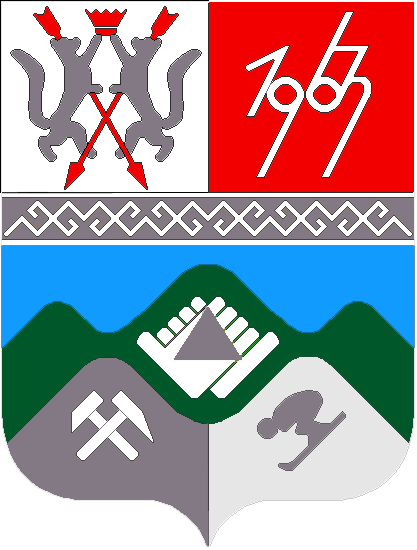 КЕМЕРОВСКАЯ ОБЛАСТЬТАШТАГОЛЬСКИЙ МУНИЦИПАЛЬНЫЙ РАЙОНАДМИНИСТРАЦИЯКЫЗЫЛ-ШОРСКОГО СЕЛЬСКОГО ПОСЕЛЕНИЯПОСТАНОВЛЕНИЕот «09» августа 2019г.                                                                     № 8-пп. КлючевойОб определении схемы размещения мест (площадок) накопления коммунальных отходов для жителей Кызыл-Шорского сельского поселения»В соответствии с Федеральным законом от 06.10.2003 № 131-ФЗ «Об общих принципах организации местного самоуправления в Российской Федерации», Федеральным законом от 24.06.1998 № 89-ФЗ «Об отходах производства и потребления», «СанПиН 42-128-4690-88. Санитарные правила содержания территорий населенных мест» (утв. Главным государственным санитарным врачом СССР 05.08.1988 № 4690-88), администрация Кызыл-Шорского сельского поселения постановила:1. Внести изменения и дополнения в схему размещения мест (площадок) накопления коммунальных отходов для жителей Кызыл-Шорского сельского  поселения, согласно приложению №1. 2.Настоящее Постановление вступает в силу с момента подписания.3. Настоящее постановление подлежит официальному обнародованию на стендах администрации Кызыл-Шорского сельского поселения, а также размещению в информационно-телекоммуникационной сети Интернет на официальном сайте администрации Таштагольского муниципального района в разделе муниципальное образование «Кызыл-Шорское сельское поселение».Глава Кызыл-Шорского сельского поселения	                                                          Б. Г. ТокмашевПриложение №1 к постановлением Кызыл-Шорского сельского поселенияот 09.08.2019г. №8-пСхема размещения мест (площадок) накопления коммунальных отходов для жителей Кызыл-Шорского сельского поселенияп.КлючевойТаблица 1Схема размещения мест (площадок) накопления коммунальных отходов для жителей Кызыл-Шорского сельского поселенияп.ЧулешТаблица 2№ п/пМесто расположения площадки для сбора ТКО, ул.Количество контейнеров на площадкеПеречень ИЖС, собственники которых складируют ТКО на площадку                              ул.Мира, 142Мира3, 5а, 7, 8, 11, 12, 13, 14,Набережная,1.Советская 3, 3аЭнтузиастов, 8а7Энтузиастов1, 2, 4а, 6-1, 6-2, 8а, 9а, 13, 15-1,15-2,15-3,15-4,16, 18-2,19-1,19-2, 22а, 23а, 32Мира 2, 9,18-1, 18-3, 18-4, 23, 27, 28Озерная11, 12, 46Советская5, 9, 18Набережная9, 16-1, 17, 19аЗаречная1, 3, 4-8Энтузиастов, 322Энтузиастов25, 23-2, Мира30, 30аОзерная 39, 41, 42Советская15Набережная19, 25№ п/пМесто расположения площадки сбора ТКО, ул.Количество контейнеров  на площадкеПеречень организаций (предприятий), которые складируют ТКО на площадку Энтузиастов, 8аОрган муниципального самоуправления.Энтузиастов, 8а1Школа №31Энтузиастов, 8аСельский клубЭнтузиастов, 8аФАПЭнтузиастов, 8аОтделение Почты РоссииЭнтузиастов, 8а1Магазин «Ключи»Энтузиастов, 8а1Магазин «Родник»№ п/пМесто расположения площадки для сбора ТКО, ул.Количество контейнеров на площадкеПеречень ИЖС, собственники которых складируют ТКО на площадку                              ул.Кузнечная, 7а6Приисковая1, 2-2,Кузнечная7,31, 26, 6, 6а, 6б, 8а, 9-2, 10-1, 10-2, 11, 13, 20(?), 14, 15, 19, 1а, 1б, 1-2, 3а, 5-1, 5а, 21, 25, 27, 29,2а, 1-3, 5-2. Приисковая, 105Приисковая4-2, 5-1, 5-2, 6-1,  6-2, 6-3, 8-1, 8-2, 9-1, 9-2, 10-1, 16-1, 16-2, 17б, 17а, 20-2, 20-1, 3-1, 3-2, 24, 26, 27,Охотничья17, 5, 10-1, 10-2, 11,№ п/пМесто расположения площадки сбора ТКО, ул.Количество контейнеров  на площадкеПеречень организаций (предприятий), которые складируют ТКО на площадку 1Кузнечная, 7а1Магазин «Исток»2Кузнечная, 7а1Школа №313Приисковая, 10Сельский клуб4Кузнечная, 7аФАП5Приисковая, 101Магазин «Татьяна»